LiechtensteinLiechtensteinLiechtensteinLiechtensteinFebruary 2028February 2028February 2028February 2028SundayMondayTuesdayWednesdayThursdayFridaySaturday12345Candlemas67891011121314151617181920212223242526272829Shrove TuesdayNOTES: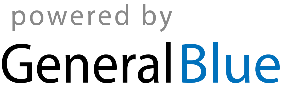 